TaotlemineRohelise lipuga tunnustatakse neid haridusasutusi, mis võtavad osa Rohelise Kooli programmi tegevustest ning mille töö-ja õpikeskkond on keskkonnasõbralik, keskkonnateadlikkuse suurendamiseks töötab edukalt kogu kollektiiv ja õppureid kaasates keskkonnatöörühm ning õppekava rakendamisel on keskkond ja säästev areng  tähtsal kohal. Rohelise Lipu kriteeriume vaata täpsemalt  http://www.tallinn.ee/est/Roheline-kool-3 .Täidetud taotlusvorm palun saata Sirje Aherile aadressil sirje@hared.ee hiljemalt 13. septembriks. Faili nimes palun märkida lühendatult haridusasutuse nimi, näiteks “Tln_la_Kevad_RL_taotlus”. Võimalusel palume taotlusvorm esitada .pdf formaadis. Fotod jt mahukad lisad palume taotluses esitada linkidena haridusasutuse kodulehele või blogile. Kui soovite siiski täiendavalt esitada suuremahulisi lisasid, palume need saata lehelt https://wetransfer.com/, lisades selgituse, mida saadetakse ja mis haridusasutus neid saadab.  Taotluse vaatab läbi Rohelise Kooli programmi komisjon, kuhu kuuluvad Keskkonnaministeeriumi, Keskkonnaameti, Tallinna Keskkonnaameti, Tallinna Haridusameti ja valitsusväliste keskkonnaorganisatsioonide esindajad. Taotluse läbivaatamise tasu on 50 eurot. Taotluse esitanud haridusasutusele saadetakse arve.Kriteeriumid täitnud haridusasutused saavad kaheks aastaks ülemaailmselt kasutusel oleva tunnustuse – Roheline lipp.Järgmisel aastal pärast tunnustuse saamist on tarvis komisjonile esitada keskkonnategevuskava ja tõendid jätkuvast keskkonnateadlikust tegutsemisest haridusasutuses. Ülejärgmisel aastal esitatakse uus taotlus. Kui taotlust ei esitata, tuleb väljastatud lipp tagastada. Lisateave:Sirje AherRohelise Kooli programmi juht5137872sirje@hared.ee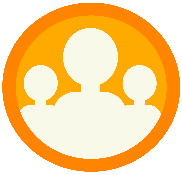 1.Keskkonnatöörühm1.1. Keskkonnatöörühma liikmete nimekiri. Palume märkida iga liikme nimi ning millist kooli sidusrühma ta esindab (juhtkonna liige, õpetaja, tugitöötaja vms, lapsevanem, õpilane/lasteaialaps)  1.2. Palun selgitage lühidalt keskkonnatöörühma töö korraldust: 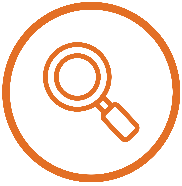 2.Keskkonnaülevaatus Milliseid allolevatest teemadest vaatlesite keskkonnaülevaatuses?(NB! Rohelise lipu saamiseks peavad kõik teemad olema vaadeldud, kuid teemasid võib küsimuste koostamisel rühmitada) 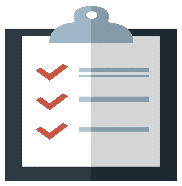 3. Tegevuskava 3.1. Palun kirjeldage lühidalt tegevuskava koostamise protsessi.3.2. Millistele eespool nimetatud teemadele keskendusite tegevuskava koostamisel?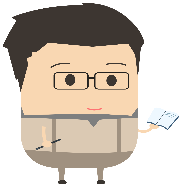 4. Seire ja hindamine Palun kirjeldage lühidalt, mida teete, et tegevuste tulemusi hinnata.NB! Ärge unustage kirja panna linki ressursikulu analüüsi jt tõendavate materjalide juurde (või saata need taotluse lisana. 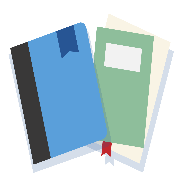  5 . Keskkonnateema lõimimine õppekavagaPalun tooge kolm lühikest näidet parimast praktikast keskkonnateema lõimimisel õppetööga. 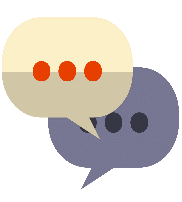 6. Teavitamine ja kaasamine Palun kirjeldage lühidalt, kuidas olete kaasanud Rohelise Kooli programmi erinevaid huvirühmi. 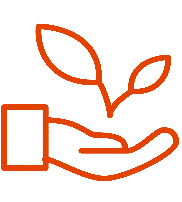 7. Haridusasutuse keskkonnapõhimõtted Teave haridusasutuse direktorilt(Selle osa täidab direktor)Kinnitame, et esitatud andmed on õiged. ……………………………………………………………………….		Rohelise Kooli programmi koordinaator koolis………………………………………………………………………. 		Direktor								/Allkirjastatud digitaalselt/	Kontroll-lehtPalun kontrollige, kas allolev teave on esitatud lingi abil (või lisatud taotlusele) FEE/Eco-Schools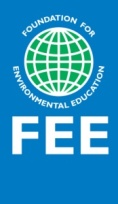 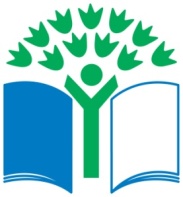 Rohelise kooli programm Eestis
Rohelise lipu taotlusvormHaridusasutuse nimetusKontaktandmed (e-post, telefon, aadressRohelise Kooli programmiga liitumise aegRohelise Kooli koordinaatori nimi, e-posti aadress ja mobiilinumberRohelise Kooli programmi seminaridel ja üritustel osalemine (kuupäev, osalejate nimed)Keskkonnakampaaniates osalemine 2016. ja 2017. aastalRahvusvahelistes, üleriigilistes ja ülelinnalistes projektides osalemine 2016. ja 2017.aastal (projekti nimetus, võimalusel viide kodulehele vm infole)Lühikirjeldus varasemast Rohelise Kooli programmis osalemist toetavast tegevusest (2013-2015)Taotluse esitamise kuupäevKes valmistab koosolekute teemad ette ning kutsub koosoleku kokku?Kes koosolekud protokollib?Kui sageli kutsute keskkonnatöörühma kokku?Kui sageli on lapsevanemad koosolekutel osalenud?Kuidas jõutakse otsusteni?Kuidas saavad ettepanekuid teha õpilased/lapsed/töötajad, kes ei kuulu keskkonnatöörühma? Kuidas saab ülejäänud haridusasutus keskkonnatöörühma otsustest ja tegevustest teada?Link keskkonnatöörühma koosolekute protokollidele.TeemaKuidas ülevaatust tehes seda teemat vaadeldi? (Kuidas küsimused koostati, kes mingit teemat vaatles, kuidas tulemused üles märgiti, kuidas järeldused tehti)Elurikkus ja loodusKliimamuutusedÕuealaJäätmedPrügiTransportTervis ja heaoluVesiGlobaalne kodakondsusEnergiaMeri ja rannikLink keskkonnaülevaatuse küsimustele või selgitus, et ülevaatuse küsimused saadetakse lisanaTeemaLink keskkonna-tegevuskavale või selgitus, et tegevuskava saadetakse lisanaKuidas jälgite eesmärkide saavutamiseks vajalike tegevuste täitmist?Millised tõendid teil on selle kohta, et liigute eesmärkide saavutamise poole? (näiteks ressursikulu analüüsid erinevate aastate lõikes, paranenud õpitulemused, suurem arv osavõtjaid jms)  Link ressursikulu analüüsi jt materjalide juurde (või kinnitus, et lisasite need taotlusele)Kirjeldage lühidalt, mille poolest olete olnud  Rohelise Kooli programmi rakendamisel edukad. Kirjeldage lühidalt, mis on olnud teile Rohelise Kooli programmi rakendamisel kõige keerulisem?Laste vanusÕppekava valdkond/õppeaineTegevuse lühikirjeldusNäide 1Näide 2Näide 3Kas saate tuua konkreetse näite, kuidas laste osalemine Rohelise Kooli programmis on kaasa aidanud nende õpioskuste, sotsiaalsete oskuste, õpitulemuste, pädevuste arenemisele?  Kui jah, siis palun kirjeldage lühidalt.Mil viisil ja keda olete teavitanud, et teie haridusasutus osaleb Rohelise Kooli programmis? Mida olete teinud, et kaasata programmi võimalikult palju inimesi oma haridusasutusest?Kas olete saanud oma tegevusi  meedias kajastada? Kui jah, siis palun lisage võimalusel link artiklile või saatele.Palun kirjeldage lühidalt, kuidas keskkonnapõhimõtted koostati ja neis kokku lepiti.Kui sageli plaanite nende ülevaatamist?Kus keskkonnapõhimõtted näha on (stendil vms)?Kuidas kindlustate, et kogu haridusasutus teab nende olemasolust?Link keskkonnapõhimõtetele või kinnitus, et olete lisanud need taotlusele)Kirjeldage lühidalt, millisena näete Rohelise Kooli programmi arengut oma koolis/lasteaias. Mida head on Rohelise Kooli programmis osalemine kaasa toonud? Kuidas olete kindlustanud, et programmis osaleb kogu haridusasutus, mitte ainult töörühm? Kuidas on Rohelise Kooli programm seotud haridusasutuse arengukavaga? Keskkonnatöörühma nimekiriKeskkonnaülevaatuse küsimused Keskkonnategevuskava hways you focused onmGreen Flag application before submitting.Haridusasutuse Rohelise Kooli programmi kirjeldava blogi vms aadressRessursikulu analüüs jm tõendid tegevuste tulemuslikkuse kohtaKeskkonnapõhimõtted